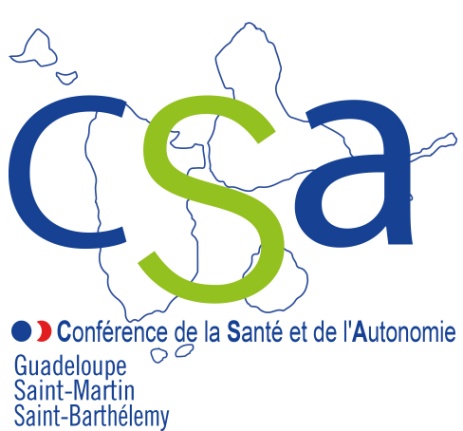 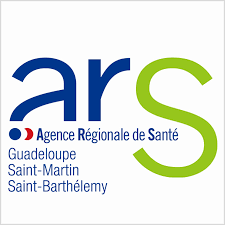 SEGUR DE LA SANTEQuel système de santé demain pour la Guadeloupe, Saint-Martin, Saint-Barthélemy ?Contribution des acteurs de la santéDe Guadeloupe, Saint-Martin, Saint-BarthélemyAux partages d’expériences territoriauxVos contributions sont attendues en version wordpar mail à l’adresse ars971-segur@ars.sante.fr pour le lundi 15 juinTrois objectifs : Recueillir votre avis en tant qu’acteurs du monde de la santéRecenser et capitaliser sur les initiatives/coopérations locales mises en place pendant la crise sanitaire du Covid-19 et méritant d’être retenues dans la réflexion sur la refonte du système de santé Travailler autour des 4 piliers du SEGUR, en prenant comme cadre de réflexion les retours d’expérience de la crise sanitaire liée au COVID-19 :Pilier n°1 : « Transformer les métiers et revaloriser ceux qui soignent » ; Pilier n°2 : « Définir une nouvelle politique d’investissement et de financement au service des soins » ; Pilier n°3 : « Simplifier radicalement les organisations et le quotidien des équipes » ; Pilier n°4 : « Fédérer les acteurs de la santé dans les territoires au service des usagers » ; Merci de vos contributionsNom de l’organisme (le cas échéant)Personne(s) à contacter si besoin Téléphone(s) fixe(s)Téléphone(s) portable(s)Mail(s)Recensement des initiatives/coopérations locales « remarquables » mises en place pendant la crise sanitaire du Covid-19Description initiative /coopération locale « remarquable » 1 :En quoi cette initiative peut inspirer les réflexions sur la refonte du système de santé :Description initiative /coopération locale « remarquable » 2 :En quoi cette initiative peut inspirer les réflexions sur la refonte du système de santé :Description initiative /coopération locale « remarquable » 3 : En quoi cette initiative peut inspirer les réflexions sur la refonte du système de santé :Contribution sur les piliers du SEGUR de la santéContribution sur les piliers du SEGUR de la santéPilier n°1 : « Transformer les métiers et revaloriser ceux qui soignent »conséquences de la crise sur votre organisation professionnelle ?nouvelles organisations que vous avez pu mettre en place en interne, en externe (complémentarités) ?leçons que vous en tirez ?initiatives prises ?forces révélées (dans et hors environnement professionnel) ? Faiblesses révélées (dans et hors environnement professionnel) ? Quelles sont vos propositions concrètes : actions qui peuvent être mises en œuvre immédiatement et/ ou celles qui vont nécessiter des modifications réglementairesPilier n°1 : « Transformer les métiers et revaloriser ceux qui soignent »conséquences de la crise sur votre organisation professionnelle ?nouvelles organisations que vous avez pu mettre en place en interne, en externe (complémentarités) ?leçons que vous en tirez ?initiatives prises ?forces révélées (dans et hors environnement professionnel) ? Faiblesses révélées (dans et hors environnement professionnel) ? Quelles sont vos propositions concrètes : actions qui peuvent être mises en œuvre immédiatement et/ ou celles qui vont nécessiter des modifications réglementairesContribution sur les piliers du SEGUR de la santéContribution sur les piliers du SEGUR de la santéPilier n°2 : « Définir une nouvelle politique d’investissement et de financement au service des soins »conséquences de la crise sur votre organisation professionnelle?nouvelles organisations que vous avez pu mettre en place en interne, en externe (complémentarités) ?leçons que vous en tirez ?initiatives prises ?forces révélées (dans et hors environnement professionnel) ? Faiblesses révélées (dans et hors environnement professionnel) ? Quelles sont vos propositions concrètes : actions qui peuvent être mises en œuvre immédiatement et/ ou celles qui vont nécessiter des modifications réglementairesPilier n°2 : « Définir une nouvelle politique d’investissement et de financement au service des soins »conséquences de la crise sur votre organisation professionnelle?nouvelles organisations que vous avez pu mettre en place en interne, en externe (complémentarités) ?leçons que vous en tirez ?initiatives prises ?forces révélées (dans et hors environnement professionnel) ? Faiblesses révélées (dans et hors environnement professionnel) ? Quelles sont vos propositions concrètes : actions qui peuvent être mises en œuvre immédiatement et/ ou celles qui vont nécessiter des modifications réglementairesContribution sur les piliers du SEGUR de la santéContribution sur les piliers du SEGUR de la santéPilier n°3 : « Simplifier radicalement les organisations et le quotidien des équipes » ;conséquences de la crise sur votre organisation professionnelle ?nouvelles organisations que vous avez pu mettre en place en interne, en externe (complémentarités) ?leçons que vous en tirez ?initiatives prises ?forces révélées (dans et hors environnement professionnel) ? Faiblesses révélées (dans et hors environnement professionnel) ? Quelles sont vos propositions concrètes : actions qui peuvent être mises en œuvre immédiatement et/ ou celles qui vont nécessiter des modifications réglementairesPilier n°3 : « Simplifier radicalement les organisations et le quotidien des équipes » ;conséquences de la crise sur votre organisation professionnelle ?nouvelles organisations que vous avez pu mettre en place en interne, en externe (complémentarités) ?leçons que vous en tirez ?initiatives prises ?forces révélées (dans et hors environnement professionnel) ? Faiblesses révélées (dans et hors environnement professionnel) ? Quelles sont vos propositions concrètes : actions qui peuvent être mises en œuvre immédiatement et/ ou celles qui vont nécessiter des modifications réglementairesContribution sur les piliers du SEGUR de la santéContribution sur les piliers du SEGUR de la santéPilier n°4 : « Fédérer les acteurs de la santé dans les territoires au service des usagers » conséquences de la crise sur votre organisation professionnelle?nouvelles organisations que vous avez pu mettre en place en interne, en externe (complémentarités) ?leçons que vous en tirez ?initiatives prises ?forces révélées (dans et hors environnement professionnel) ? Faiblesses révélées (dans et hors environnement professionnel) ? Quelles sont vos propositions concrètes : actions qui peuvent être mises en œuvre immédiatement et/ ou celles qui vont nécessiter des modifications réglementairesPilier n°4 : « Fédérer les acteurs de la santé dans les territoires au service des usagers » conséquences de la crise sur votre organisation professionnelle?nouvelles organisations que vous avez pu mettre en place en interne, en externe (complémentarités) ?leçons que vous en tirez ?initiatives prises ?forces révélées (dans et hors environnement professionnel) ? Faiblesses révélées (dans et hors environnement professionnel) ? Quelles sont vos propositions concrètes : actions qui peuvent être mises en œuvre immédiatement et/ ou celles qui vont nécessiter des modifications réglementairesAutres contributions ou remarques :